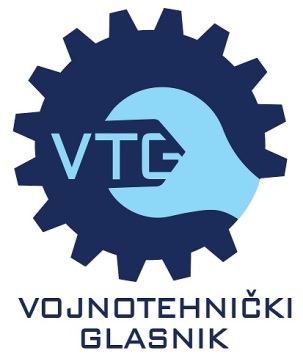 ID rada u sistemu ASISTENT: ________Naslov rada: Ovim potvrđujem da sam upoznat/a sa uputstvima za autore i obavezama autora definisanim u uređivačkoj politici časopisa Vojnotehnički glasnik/Military Technical Courier (koja su dostupna na adresama: http://www.vtg.mod.gov.rs/poziv-i-uputstvo-autorima-l.html i http://www.vtg.mod.gov.rs/izjava-o-etickom-postupanju-l.html)i potvrđujem da sam ih se pridržavao/la prilikom pripreme članka.Doprinos pojedinačnih autora u pripremi rukopisa određen je prema sledećim kriterijumima:doprinos ideji i planu,forma i metode izvođenja studije,sticanje i prikupljanje podataka,analiza i tumačenje podataka,pisanje rukopisa,kritičko ispravljanje (revizija) radapopravljanje verzije rada za objavljivanje.Upoznat/a sam i sa politkom časopisa u vezi sa povlačenjem već objavljenih radova. Rukopis koji sam poslao/la časopisu Vojnotehnički glasnik/Military Technical Courier predstavlja originalan rad koji su napisali i potpisali navedeni autori i koji nije objavljen ranije na nekom drugom mestu. Rukopis se ne razmatra za objavljivanje na drugom mestu i nije istovremeno poslat na recenziju u druge časopise. Proverio/la sam i odobrio/la verziju rukopisa koja je poslata časopisu Vojnotehnički glasnik/Military Technical Courier. Članak i dodatni materijali ne sadrže tvrdnje koje bi se mogle smatrati klevetom ili bilo kakve nezakonite tvrdnje i ne sadrže materijal koji na bilo koji način ugrožava lična ili vlasnička prava fizičkih ili pravnih lica. Autori članka nemaju sukob interesa koji bi mogao da dovede u pitanje njegov integritet i verodostojnost rezultata koji su u njemu objavljeni. Dobio/la sam saglasnost od nosilaca autorskih prava za korišćenje svih izvoda iz dela zaštićenih autorskim pravima i drugih materijala zaštićenih autorskim pravima koji su korišćeni u rukopisu i naveo/la sam ili naveli smo izvore u rukopisu i dodatnim materijalima. Ako se u rukopisu koriste detalji ili slike predmeta istraživanja ili drugih lica, to je učinjeno uz njihovu saglasnost koja je dobijena u skladu sa zakonom i uređivačkom politikom. Obavestio/la sam sve koautore o uslovima ovog ugovora.Ovim ovlašćujemo autora zaduženog za korespondenciju da: vodi prepisku sa uredništvom, revidira i koriguje rukopis i probni otisak, kao i da potpiše ugovor o autorskim pravima u moje ime, nakon što se složimo sa zadnjom verzijom rukopisa. Podaci o svim autorima: ime, srednje slovo i prezime, telefon, e-mail adresa, godina autorovog rođenja i potpis:1.2.3.4.5.